N A B O T R E F F E N      2 0 1 8Hei,Asker Skiklubb, Bærum Skiklubb, Fossum IF, Oslo Skiskytterlag og TRY IL inviterer til NABOTREFFEN for klubbenes medlemmer i alderen 10 - 12 år, og for nybegynnere mellom 10 og 14 år.NABOTREFFEN passer for alle unge skiskyttere som har lyst til å prøve seg i skiskytterkonkurranser - både for de mest ivrige og de som er mindre opptatt av hvor fort det går. Premiering skjer på bakgrunn av antall renn fullført - de som fullfører alle tre renn får størst premie.Klubbene har ønsket å utvide tilbudet til våre yngste skiskyttere da det er begrenset med konkurranser for nybegynnere. Det å gå renn er en naturlig del av treningstilbudet, på lik linje som å spille kamper når man er med på lagidrett.Datoer for NABOTREFFEN 2018:Tirsdag 23. Januar 2018 i Fossum skiarena, Sprint.	Arr: FossumTirsdag 6. Februar 2018 i Holmenkollen skiarena, Normal.	Arr: TRY & OSSL Torsdag 8. Mars 2018 i Fossum skiarena, Sprint. 	Arr: Asker & BærumPremier fordeles klubbvis etter siste renn og den enkelte klubb er selv ansvarlig for når, hvor og hvordan de organiserer premieutdelingen til sine utøvere.KlasseinndelingNybegynnere uten rangering - Store blinker med støtte:Jenter nybegynner 10-12 (født 2006/2007/2008)Gutter nybegynner 10-12 (født 2006/2007/2008)Nybegynnere uten rangering - Store blinker med støtte eller reim:Jenter nybegynner 13-14 (født 2004/2005)Gutter nybegynner 13-14 (født 2004/2005)Erfarne med rangering - Små blinker med støtte:Jenter 10-11 (født 2007 / 2008)Gutter 10-11 (født 2007 / 2008)Jenter 12 (født 2006) Gutter 12 (født 2006)Øvelser:Sprint	: ca. 3 km. - 2 skytinger (strafferunder ca. 100m)Normal	: ca. 3 km. – 2 skytinger (30 sek tillegg pr. bom)Påmelding, startkontingent og startnummer:Online påmelding for Nabotreffen 2018 åpner 1. November 2016 og stenger 1. Desember 2016:http://www.deltager.no/nabotreffen_2018_23012018 Startkontingent kr. 200 for alle tre renn betales ved påmeldingStartnummer deles ut av klubbansvarlig før hvert renn. Vedkommende har også ansvaret for tilbakelevering av startnumrene. Innskyting og starttider:Innskyting	: kl. 17:45 – 18:45.Første startende	: kl. 19:00Sekretariat åpner	: kl. 17:15Rennet avsluttes	: ca. 21:00Start- og innskytingslister kommuniseres klubbvisLavterskel arrangement; ARRANGØR har ansvar for standplass, start, mål, tidtaking, drikke til deltagerne samt å klargjøre løyper og standplass.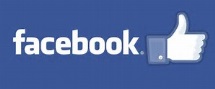 